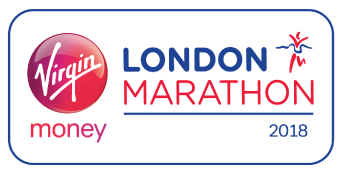 London Marathon 2018 ApplicationWhy do you want to run for Candlelighters? Have you ever done any large running events before (this can be for Candlelighters or another charity)? What will your fundraising target be? How do you plan on reaching your fundraising target? Thank you for your application, the deadline for all applications is Friday 17th November, all applicants will be notified about whether they are successful on Friday 24th November. 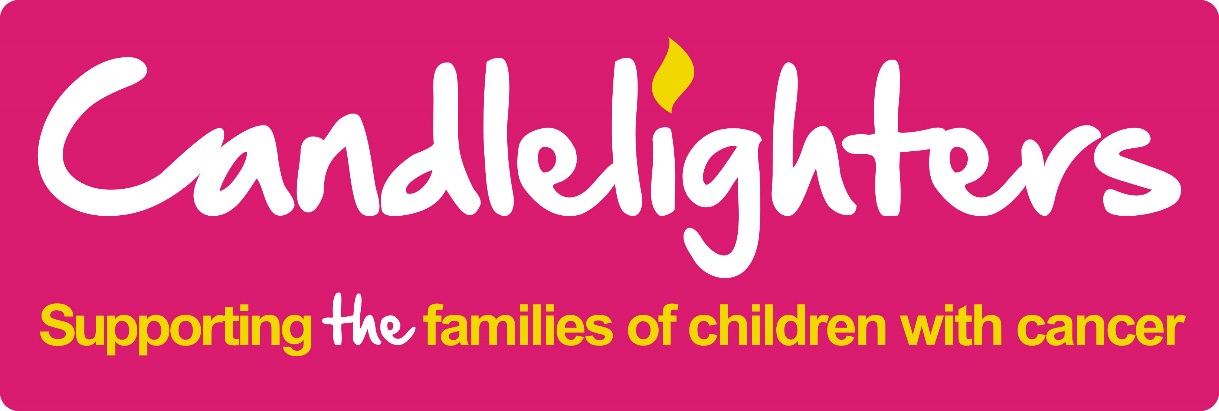 